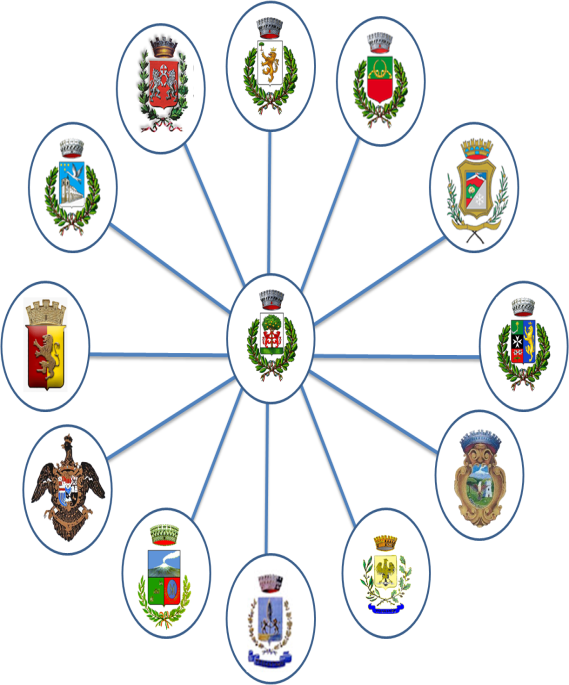 ALLEGATO SUB D AUTOCERTIFICAZIONE DEL CONTO CORRENTE DEDICATOIL SOTTOSCRITTO _______________________ NATO A ________________________ IL ____________________ RESIDENTE A ____________________________________________ VIA  __________________________________________________________________________N. _________________ MAIL____________________________________________ CODICE FISCALE _____________________________________________ TEL______________________TITOLARE DEL CONTO CORRENTE INTESTATO A ________________________________________________________________________________IBAN (27 CARATTERI)Si chiede che il conto corrente sia intestato o cointestato al richiedente il beneficio.DATA E FIRMAIL SUDDETTO MODULO RIMANE AI COMUNI DI RESIDENZA IT